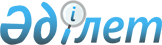 О разрешении споров, связанных с поставкой и продажей продукции и товаров ненадлежащего качества
					
			Утративший силу
			
			
		
					Постановление Пленума Высшего арбитражного суда Республики Казахстан от 8 февраля 1995 года № 5. Утратило силу нормативным постановлением Верховного Суда Республики Казахстан от 22 декабря 2008 года № 28.


      Сноска. Утратило силу нормативным постановлением Верховного Суда РК от 22.12.2008 


 № 28 


 (порядок введения в действие см. 


 п. 2 


).



                                         (Неофициальный текст)

      Обсудив практику разрешения хозяйственных споров, связанных с поставкой и продажей продукции ненадлежащего качества, Пленум Высшего арбитражного суда Республики Казахстан отмечает, что суды в основном правильно разрешают дела данной категории. Вместе с тем допускают случаи поверхностного исследования материалов дела, ошибочного толкования нормативных актов, регулирующих продажу (поставку) продукции и товаров, забракованных в связи с их несоответствием договору и иным обязательным требованиям к качеству, проданных либо поставленных с производственными дефектами, некомплектных, с другими недостатками. 



      Арбитражными судами недостаточно принимаются меры по предупреждению нарушений законодательства, регулирующего поставку продукции и товаров. 



      С целью обеспечения единообразной практики, руководствуясь ст.25 Закона Республики Казахстан "Об арбитражном суде Республики Казахстан" 
 Z926000_ 
 , Пленум Высшего арбитражного суда Республики Казахстан постановляет: 



      1. При разрешении споров, связанных с поставкой и продажей товаров ненадлежащего качества, арбитражным судам Республики Казахстан следует руководствоваться Гражданским кодексом Республики Казахстан, Основами гражданского законодательства Союза ССР, Инструкцией "О порядке приемки продукции и товаров по количеству и качеству", утвержденной постановлением Кабинета Министров Республики Казахстан № 1240 
 P941240_ 
 от 9 ноября 1994 г., Положениями о поставках, условиями контрактов и договоров, иными нормативными актами, предусматривающими особенности приемки по качеству товаров и продукции. 



      Арбитражным судам следует исходить из того, что: 



      - по взаимоотношениям, возникшим после 30 января 1993 г., Гражданский кодекс Казахской ССР применяется в части, не противоречащей Основам гражданского законодательства Союза ССР и законам Республики Казахстан, принятым после 1 января 1990 г.; 



      - впредь до принятия в Республике Казахстан нормативного акта, регламентирующего порядок приемки импортных грузов, применяется Инструкция "О порядке и сроках приемки импортных товаров по количеству и качеству, составления и направления рекламационных актов" в редакции от 15 октября 1990 г.; 



      - Положения о поставках применяются к взаимоотношениям сторон только в случае, если стороны это прямо предусмотрели в договоре; 



      - до принятия Инструкции № 1240 от 9 ноября 1994 г. обязательный с 1 января 1995 г. к применению на территории Республики Казахстан порядок приемки регулировался Инструкциями "О порядке приемки продукции и товаров по количеству" и "О порядке приемки продукции и товаров по качеству", утвержденными постановлениями Госарбитража СССР; 



      - согласно ст. 11 Соглашения о порядке разрешения споров, связанных с осуществлением хозяйственной деятельности государств - участников СНГ, права и обязанности сторон по сделке определяются по законодательству места ее совершения, если иное не предусмотрено соглашением сторон. 



      2. При разрешении споров, связанных с поставкой (продажей) товаров ненадлежащего качества, арбитражным судам следует учитывать исключительную подсудность споров из поставки (продажи) продукции ненадлежащего качества, установленную ст. 18 Закона "О порядке разрешения хозяйственных споров арбитражными судами Республики Казахстан" 
 Z927000_ 
 , и в случае ошибочного приема искового заявления передавать дела по установленной подсудности. 



      3. При подготовке к рассмотрению хозяйственных споров арбитражным судам следует истребовать у истцов все материалы, перечисленные в нормативных актах, регулирующих порядок приемки продукции и товаров по качеству, решать вопросы о привлечении к участию в деле специалистов (экспертов, товароведов, технологов и т.д.), обсуждать необходимость назначения повторной экспертизы либо осмотра продукции на месте. 



      4. При рассмотрении споров, связанных с исполнением обязательств, арбитражным судам необходимо иметь в виду, что ответственность за поставку товаров ненадлежащего качества может быть возложена как на поставщика, так и на изготовителя, не являющегося поставщиком. В этом случае, если по договору поставки изготовитель, не являющийся поставщиком для получателя, произвел по указанию своего покупателя транзитную отгрузку получателю, имевшему договор поставки с этим покупателем, изготовитель несет установленную ответственность за поставку некачественного товара. 



      5. В соответствии с законодательством, регламентирующим исполнение договоров поставки, поставщик несет ответственность за качество всего товара в целом, в том числе и за составные части и комплектующие изделия. 



      Арбитражным судам следует применять это положение и в тех случаях, когда в стандартах, другой нормативно-технической документации на данный товар указано, что за составные части и комплектующие изделия несет ответственность их изготовитель. Последний может быть привлечен к участию в деле в качестве третьего лица при разрешении спора, связанного с поставкой товара ненадлежащего качества, вышедшего из строя из-за отказа в работе комплектующего изделия. 



      Если поставщик (изготовитель) комплектующего изделия не был привлечен судом в качестве третьего лица, а исковые требования удовлетворены за счет поставщика основного изделия, либо последний добровольно удовлетворил эти требования, поставщик основного изделия вправе обратиться к поставщику (изготовителю) комплектующего изделия с требованием о возмещении понесенных им убытков, в том числе и суммы штрафа. 



      Ответственность за поставку некомплектной продукции наступает и в том случае, когда поставленная продукция по комплектности соответствует стандартам и другой нормативно-технической документации, однако не соответствует требованиям, обусловленным в договоре. 



      6. При разрешении споров указанной категории арбитражные суды должны выяснять, обязан ли был поставщик (продавец) проверить качество продукции (товара) до отправки ее покупателю, имел ли он право поставлять продукцию (товар) в упаковке изготовителя без проверки качества и комплектности, соблюдались ли при этом установленные гарантийные сроки, должен ли быть привлечен к ответственности изготовитель продукции (товара). 



      При этом следует исходить из принципа ответственности стороны по договору в случае ненадлежащего исполнения обязательства. 



      7. Если изготовитель или его местонахождение покупателю (получателю) неизвестны, и поставщик об этом знал и не сообщил, то иск предъявляется только к поставщику (продавцу) товара. 



      8. Дела по искам, предъявленным в связи с повреждением продукции либо тары в результате ее боя в процессе перевозки, следует рассматривать как самостоятельную категорию споров. 



      Приемка такой продукции производится с составлением актов о ненадлежащем качестве. Ответственность изготовителя (поставщика) за отгрузку продукции ненадлежащего качества регламентируется законодательством о качестве. Если причиной боя, порчи, повреждения либо утраты продукции либо тары явились дефекты производственного характера, то применяются общие нормы о санкциях и сокращенных сроках исковой давности, установленные законодательством для случаев отгрузки (продажи, поставки) товаров ненадлежащего качества. 



      При возникновении дефектов, утраты, боя, в результате иных причин - не применяются сокращенные сроки исковой давности и санкции за отгрузку (поставку) недоброкачественной продукции не взыскиваются. Аналогично рассматривается вопрос в случае повреждения либо утраты продукции по дефектам тары, но в этом случае в пределах сокращенного шестимесячного срока исковой давности могут быть взысканы санкции за отгрузку (поставку) продукции в ненадлежащей таре, если к взаимоотношениям сторон применяются Положения о поставках либо такая ответственность установлена договором. 



      9. Поставляемая (реализуемая) продукция по качеству должна соответствовать условиям договора. Если стороны не заключили в договоре иного, товар (продукция) признается не соответствующим качеству, если он не пригоден для целей его приобретения, указанных в договоре; если он не соответствует образцу либо эталону, представленному продавцом покупателю; если не обеспечены тарой либо его упаковкой сохранность и защита качества товара (продукции); если товар не соответствует стандартам, определенным государством поставщика (изготовителя). 



      В случае, если договором между сторонами специально определены условия, предъявляемые к качеству продукции либо товара, следует руководствоваться условиями договора. 



      10. Когда покупатель (получатель) при заключении сделки знал о конкретных недостатках продукции (товаров) и заключил договор на его приобретение, арбитражному суду следует учитывать это обстоятельство при обсуждении вопроса возложения ответственности на поставщика (продавца) за поставку некачественного товара (продукции). 



      11. Покупатель (получатель) утрачивает право пропорционального снижения цены на товар (продукцию) пониженного качества, если он отклонил предложение поставщика (продавца, изготовителя) об устранении недостатков товара либо замены его, но при этом суду следует учитывать соблюдение сроков приемки продукции по качеству и направления сообщения поставщику (изготовителю) и соблюдение поставщиком сроков устранения недостатков либо замены товара. 



      12. Если при приемке товара установлено, что он оказался более низкого сорта (качества), чем указано в документе, удостоверяющем его качество, хотя товар и соответствует условиям договора, стандартам и другой нормативно-технической документации, имущественные санкции за это нарушение и ненадлежащую маркировку могут быть применены, если они предусмотрены договором. 



      13. Утрата или повреждение товара после того, как риск его случайной гибели перешел на покупателя, не освобождает его от обязанности оплатить стоимость, если только утрата или повреждение не произошли по вине продавца (поставщика). 



      Если покупатель (получатель) принял товар (продукцию) либо в договоре обусловлена передача этой продукции (товара) в определенном месте, товар (продукция) имеется и покупатель извещен о необходимости его получения в установленный договором срок, риск порчи, утраты либо повреждения продукции (товара) ложится на покупателя (получателя). Указанная норма судом не может быть применена, если утрате либо порче, понижению качества продукции способствовало виновное поведение продавца (поставщика). 



      14. Получение товара ненадлежащего качества должно быть оформлено актом, составленным в соответствии с требованиями закона либо соответствующей Инструкции. 



      В случае отсутствия в акте конкретных причин возникновения установленных недостатков арбитражный суд должен истребовать у получателя (покупателя) дополнительные данные, при необходимости провести дополнительную экспертизу либо получить письменное заключение экспертов (специалистов). Сам по себе факт неуказания причин некачественности продукции либо товара не может служить основанием для освобождения от ответственности поставщика (продавца, изготовителя). 



      15. При решении вопроса о том, надлежащим ли представителем оформлен акт приемки некачественного товара, следует исходить из обязанности получателя составить акты в соответствии с требованиями инструкции с участием надлежаще уполномоченного представителя поставщика (продавца, изготовителя) либо эксперта. 



      Составление актов приемки по качеству без участия эксперта либо инспектора по качеству возможно только в случаях, прямо предусмотренных нормативными актами, обязательными для сторон, либо договором. 



      16. Приемо-сдаточные документы, составленные с участием лица, сопровождавшего груз, при отсутствии у него доверенности на участие в сдаче груза с составлением актов приемки по количеству либо качеству, могут приниматься лишь в случае последующего их одобрения грузоотправителем. 



      17. Арбитражным судам следует проверять соблюдение покупателем сроков и порядка приемки продукции. 



      Сокращенный шестимесячный срок исковой давности применяется, в частности, по искам, вытекающим из поставки продукции ненадлежащего качества, а также некомплектной продукции, и исчисляется со дня установления недостатков покупателем. 



      Если изготовитель либо поставщик считает, что покупатель (получатель) неосновательно отказался от оплаты продукции по мотиву ее ненадлежащего качества, для предъявления иска об оплате такой продукции применяется общий, а не сокращенный срок исковой давности, исчисляемый с момента, когда истец узнал или должен был узнать о неоплате продукции. 



      18. Для исков покупателей о взыскании убытков, в том числе стоимости товара, а также санкций за продажу (поставку) товаров ненадлежащего качества течение сокращенного шестимесячного срока исковой давности исчисляется со дня составления акта, а при нарушении сроков приемки - со дня, когда он должен был быть составлен. Это относится и к случаям переотправки покупателем товара в упаковке поставщика либо изготовителя конечному получателю. 



      По регрессным обязательствам течение срока исковой давности исчисляется с момента исполнения основного обязательства, то есть со дня списания с истца или перечисления им третьей стороне убытков, стоимости забракованной продукции, уценки, санкций и т.д. 



      19. В случае предъявления покупателем (получателем) требования о возврате стоимости забракованной продукции либо уценки при отсутствии доказательств доведения уценки до конечного потребителя, либо в случае дальнейшей реализации покупателем брака под видом качественной продукции (товара) арбитражным судам следует ставить об этом в известность органы Госстандарта. 



      20. При разрешении споров, возникающих из поставки продукции и товаров ненадлежащего качества, арбитражным судам следует полнее выяснять причины и условия, способствовавшие этим правонарушениям, реагировать путем вынесения частных определений, а также ставить вопросы об ответственности лиц, виновных в наступлении таких последствий. 

					© 2012. РГП на ПХВ «Институт законодательства и правовой информации Республики Казахстан» Министерства юстиции Республики Казахстан
				